			บันทึกข้อความ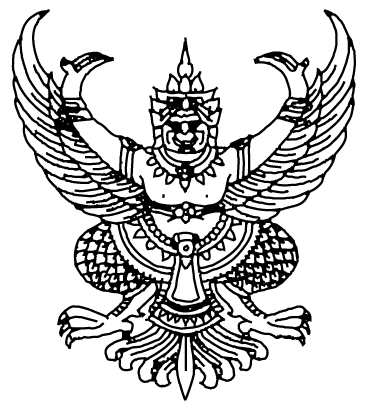 ส่วนราชการ	(หน่วยงานราชการ)                       โทรศัพท์ (ของหน่วยงาน)	ที่  (เลขที่หนังสือของหน่วยงาน)...............................วันที่	เรื่อง  ขออนุมัติจ้างผู้ช่วยนักวิจัย/ลูกจ้างรายวัน	เรียน  อธิการบดีตามที่ข้าพเจ้า...................................................................ตำแหน่ง............................................สาขา..................................คณะ.................................ได้รับทุนสนับสนุนให้ดำเนินโครงการวิจัยงบประมาณรายจ่าย/ รายได้ประจำปีงบประมาณ พ.ศ.……….…เรื่อง.............................................................................. นั้นเพื่อให้การดำเนินโครงการวิจัยเป็นไปด้วยความเรียบร้อยและบรรลุวัตถุประสงค์ของโครงการ ในการนี้ข้าพเจ้าขออนุมัติจ้างผู้ช่วยนักวิจัย/ลูกจ้างรายวัน ดังนี้ชื่อ........................................สกุล.......................................ตำแหน่งที่จ้าง...........................................................วุฒิการศึกษา.................................ระยะเวลา.....................................อัตราค่าจ้าง...........................บาท/เดือน		จึงเรียนมาเพื่อโปรดพิจารณาอนุมัติความเห็นของหัวหน้าสาขา.............................................................................................................................................................................. ..............................................................................................................................................................................ความเห็นของหัวหน้าวิทยาลัยนวัตกรรมวิชาชีพ.............................................................................................................................................................................. ..............................................................................................................................................................................	(ลงชื่อ)	…….………...................…...…......…..…….…		(...............................................................)		หัวหน้าวิทยาลัยนวัตกรรมวิชาชีพความเห็นของรองอธิการบดีฝ่ายวิชาการและการประกันคุณภาพ.............................................................................................................................................................................. ..............................................................................................................................................................................	(ลงชื่อ)	…….………...................…...…......…..…….…		(ผู้ช่วยศาสตราจารย์เฉลิมพล เยื้องกลาง)
                                                                 (รองอธิการบดีฝ่ายวิชาการและการประกันคุณภาพ)ผลการพิจารณาของอธิการบดี	อนุมัติ                     	ไม่อนุมัติ   เนื่องจาก..................................................................................................................................... .............................................................................................................................................................................. .............................................................................................................................................................................. และมอบสถาบันวิจัยและพัฒนาเพื่อติดตามและดำเนินการในส่วนที่เกี่ยวข้องต่อไป	(ลงชื่อ)	…….……….........….............…......…..…….…		(ผู้ช่วยศาสตราจารย์วิโรจน์ ลิ้มไขแสง)		อธิการบดีมอบฝ่ายวิจัยและพัฒนา .............................................................................................................................................................................. .............................................................................................................................................................................. 	(ลงชื่อ)	…….……….........…...………….......…..…….…		(นายอนิวรรต  หาสุข)	ผู้อำนวยการสถาบันวิจัยและพัฒนา(ลงชื่อ)…….……….............….............…......…..…….…(..................................................................)           หัวหน้าโครงการวิจัย           หัวหน้าโครงการวิจัย(ลงชื่อ)…….……….............….............…......…..…….…(......................................................................)                                                                          หัวหน้าสาขา                                                                          หัวหน้าสาขา                                                                          หัวหน้าสาขา